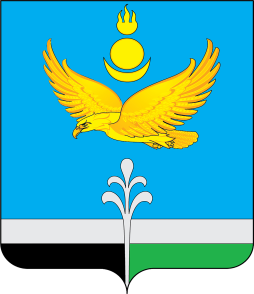 РОССИЙСКАЯ ФЕДЕРАЦИЯИРКУТСКАЯ ОБЛАСТЬНУКУТСКИЙ РАЙОНАДМИНИСТРАЦИЯМУНИЦИПАЛЬНОГО ОБРАЗОВАНИЯ «НУКУТСКИЙ РАЙОН»РАСПОРЯЖЕНИЕ «22» июня 2022                                        № 215                                          п. НовонукутскийО создании комиссии по приёмке выполненных работ и окончательной приёмке выполненных работ по устройству основания площадки под физкультурно-оздоровительный комплекс открытого типа в с. ЗаречныйВ соответствии с частью 6 статьи 94 Федерального закона от 5 апреля 2013 года № 44-ФЗ «О контрактной системе в сфере закупок товаров, работ, услуг для обеспечения государственных и муниципальных нужд», в целях обеспечения приёмки выполненных работ по устройству основания площадки под физкультурно-оздоровительный комплекс открытого типа в с. Заречный:        1.Создать комиссию по приёмке выполненных работ и окончательной приёмке выполненных работ по устройству основания площадки под физкультурно-оздоровительный комплекс открытого типа в с. Заречный2.Утвердить Положение о работе Комиссии (Приложение 1).3. Утвердить состав Комиссии (Приложение 2).4.Контроль за исполнением настоящего постановления возложить на заместителя мэра – начальника управления экономического развития и труда Администрации муниципального образования «Нукутский район» Н.А. Платонову.Мэр                                                                                                               С.Г. ГомбоевПриложение № 1 к распоряжению Администрации МО «Нукутский район»от 22.06.2022 г. № 215Положение
о работе комиссии по приёмке оказанных услуг по приёмке выполненных работ и окончательной приёмке выполненных работ по устройству основания площадки под физкультурно-оздоровительный комплекс открытого типа в с. Заречный1. Общие положения1.1. Настоящее Положение разработано в соответствии с положениями части 6 статьи 94 Федерального закона от 5 апреля 2013 г. N 44-ФЗ «О контрактной системе в сфере закупок товаров, работ, услуг для обеспечения государственных и муниципальных нужд» и определяет цель создания комиссии для приемки поставленных товаров, выполненных работ, оказанных услуг, результатов отдельного этапа исполнения контракта (далее – комиссии), поставленные перед комиссией задачи, порядок и организацию работы комиссии, функции комиссии при приемке поставленных товаров, выполненных работ, оказанных услуг, результатов отдельного этапа исполнения контракта при осуществлении закупок товаров (работ, услуг) для обеспечения нужд муниципальных заказчиков муниципального образования «Нукутский район» (далее - Заказчик).1.2. Комиссия в своей деятельности руководствуется Гражданским кодексом Российской Федерации, Бюджетным кодексом Российской Федерации, Федеральным законом от 5 апреля 2013 года N 44-ФЗ «О контрактной системе в сфере закупок товаров, работ, услуг для обеспечения государственных и муниципальных нужд» (далее - Закон о контрактной системе), иными федеральными законами, законами, нормативными правовыми актами о контрактной системе в сфере закупок, другими нормативными правовыми актами Президента Российской Федерации, Правительства Российской Федерации, федеральных органов исполнительной власти, постановлением Администрации муниципального образования «Нукутский район» от «15» апреля 2022 г. № 170 «Об утверждении методических рекомендаций по приемке товаров, работ, услуг или результатов отдельного этапа исполнения контракта для обеспечения нужд муниципальных заказчиков муниципального образования «Нукутский район», регулирующими соответствующую сферу деятельности по поставке товара, выполнению работы, оказанию услуги, а также определяющими порядок оборота и требования к поставляемым товарам, выполняемым работам, оказываемым услугам, и настоящим Положением.2. Цели и задачи комиссии2.1. Основными целями деятельности комиссии являются:- обеспечение приемки поставленных товаров, выполненных работ, оказанных услуг, результатов отдельного этапа исполнения контракта, включающей проведение экспертизы результатов, предусмотренных контрактом;- предотвращение коррупции и других злоупотреблений при приемке поставленных товаров, выполненных работ, оказанных услуг, результатов отдельного этапа исполнения контракта.2.2. Основными задачами комиссии являются:- установление соответствия поставленных товаров, выполненных работ, оказанных услуг, результата отдельного этапа исполнения контракта условиям и требованиям заключенного контракта;- проведение экспертизы результатов, предусмотренных контрактом, если Заказчиком будет принято решение о проведении экспертизы своими силами;- принятие решения о надлежащем исполнении обязательств по контракту либо о неисполнении/ненадлежащем исполнении обязательств по контракту;- подготовка отчетных материалов о работе комиссии.3. Функции комиссии3.1. Основными функциями комиссии являются:3.1.1. Проведение экспертизы для проверки предоставленных поставщиком (подрядчиком, исполнителем) результатов, предусмотренных контрактом, в части их соответствия условиям контракта.3.1.2. Проведение анализа документов, подтверждающих факт поставки товаров, выполнения работ и оказания услуг, на предмет соответствия указанных товаров, работ, услуг количеству и качеству, ассортименту, сроку годности, утвержденным образцам и формам изготовления, а также иным требованиям, предусмотренным контрактом.3.1.3. Проведение анализа представленных поставщиком (подрядчиком, исполнителем) отчетных документов и материалов, включая товарно-транспортные документы, товарные накладные, документы изготовителя, инструкции по применению товара, паспорт на товар, сертификаты соответствия, акты выполненных работ и оказанных услуг на предмет их соответствия требованиям законодательства Российской Федерации и контракта.3.1.4. Проведение осмотра поставленных товаров, результатов выполненных работ, оказанных услуг, результатов отдельного этапа исполнения контракта, если такой осмотр представляется возможным.3.1.5. Доведение до сведения контрактной службы/контрактного управляющего информации о необходимости направления поставщику (подрядчику, исполнителю) уведомления об отсутствии результатов, предусмотренных контрактом, отчетных, иных документов, предусмотренных контрактом, а также о необходимости получения от поставщика (подрядчика, исполнителя) разъяснений по предоставленным результатам, документам.3.1.6. Подготовка заключения по результатам приемки поставленного товара, выполненной работы, оказанной услуги, результатов отдельного этапа исполнения контракта.3.1.7. Оформление документа о приемке либо подготовка мотивированного отказа от подписания такого документа, а в случае проведения экспертизы результатов, предусмотренных контрактом, - заключение по результатам проведенной экспертизы.4. Порядок формирования комиссии4.1. Решение о создании комиссии принимается заказчиком своевременно, но не позднее рабочего дня, предшествующего дню начала приёмки товара, работы или услуги. 4.2. Состав комиссии определяется и утверждается правовым актом заказчика.4.3. В состав комиссии входит не менее пяти человек, включая председателя комиссии и других членов комиссии.4.4. Возглавляет комиссию и организует ее работу председатель комиссии, а в период его отсутствия - член комиссии, на которого заказчиком возложены соответствующие обязанности.4.5. Членами комиссии не могут быть лица лично заинтересованные в приёмке поставленного товара, выполненной работы, оказанной услуги либо результатов отдельного этапа исполнения контракта. Члены комиссии обязаны уведомить о наличии личной заинтересованности председателя комиссии,4.6. В случае выявления в составе комиссии лиц, нарушивших положения пункта 4.5 настоящего Порядка, заказчик обязан незамедлительно заменить их другими лицами, которые лично не заинтересованы в результатах приёмки.4.7. Дополнительно в состав комиссии по согласованию с заказчиком может быть включен представитель главного распорядителя бюджетных средств (учредителя) в случае поставки товаров, выполнения работ, оказания услуг казенному или бюджетному учреждению.4.8. Срок полномочий комиссии должен быть не менее срока действия контракта (договора).4.9. Заседание комиссии считается правомочным, если на нем присутствует не менее чем пятьдесят процентов общего числа ее членов.4.10. Комиссия принимает решения открытым голосованием, простым большинством голосов от общего числа присутствующих членов комиссии.В случае равенства голосов председатель комиссии имеет решающий голос.5. Порядок приемки товаров, работ, услуг, результатов отдельного этапа исполнения контракта5.1. Для приемки товаров, работ, услуг, результатов отдельного этапа исполнения контракта, предусмотренных контрактом, в части их соответствия условиям контракта Заказчик и комиссия руководствуются методическими рекомендациями по приёмке товаров, работ, услуг или результатов отдельного этапа исполнения контракта, утвержденными постановлением от «15» апреля 2022 г. № 170 Администрации муниципального образования «Нукутский район» (далее – методические рекомендации).5.2. При приемке результатов, предусмотренных контрактом, заключенным по результатам проведения электронных процедур, закрытых электронных процедур Заказчик также руководствуется методическими рекомендациями.6. Ответственность членов комиссии6.1. Члены комиссии, виновные в нарушении законодательства Российской Федерации и иных нормативных правовых актов о контрактной системе в сфере закупок товаров, работ, услуг для обеспечения государственных и муниципальных нужд и настоящего Положения, несут дисциплинарную, гражданско-правовую, административную, уголовную ответственность в соответствии с законодательством Российской Федерации.Приложение № 2 к распоряжению Администрации МО «Нукутский район»От 22.06.2022 г. № 215Состав комиссии по приёмке выполненных работ и окончательной приёмке выполненных работ по устройству основания площадки под физкультурно-оздоровительный комплекс открытого типа в с. ЗаречныйПервый заместитель мэра МО «Нукутский район» Андрианов Сергей Валерьевич - председатель комиссии; Временно исполняющая обязанности начальника отдела по архитектуре, строительству и ЖКХ Администрации МО «Нукутский район» Александрова Татьяна Петровна – заместитель председателя комиссии; Главный специалист по размещению заказов для муниципальных нужд Управления экономического развития и труда Администрации МО «Нукутский район» Евдокимова Олеся Леонидовна - член комиссии; секретарь комиссии; Заместитель начальника отдела по архитектуре, строительству и ЖКХ Администрации муниципального образования «Нукутский район» Бондаренко Г.В. - член комиссии; Председатель КУМИ Администрации муниципального образования «Нукутский район» Баертуев Александр Тарасович - член комиссии.ЛИСТ СОГЛАСОВАНИЯпроекта распоряжения «О создании комиссии по приёмке выполненных работ и окончательной приёмке выполненных работ по устройству основания площадки под физкультурно-оздоровительный комплекс открытого типа в с. Заречный» от  ___  _________ 2022 г.Согласование документа:Начальника управления экономического развития и труда _____________ Платонова Н.А.Главный специалист-юрист КУМИ МО «Нукутский район» _______________(___________________)                Исполнитель документа:  Главный специалист по размещению заказов __________ Евдокимова О.Л.Перечень получателей документа:Первый заместитель мэра МО «Нукутский район» (Андрианов С.В.) – 1 экз.Управление экономического развития и труда (Платонова Н.А., Евдокимова О.Л.)  – 2 экз.Отдел по архитектуре, строительству и ЖКХ (Александрова Т.П., Бондаренко Г.В.) – 2 экз.КУМИ  (Баертуев А.Т.) – 1 экз.